HLp/NGA/CFIG Present: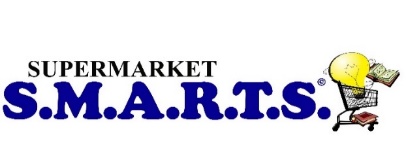 Exclusively For Department ManagersPart II 	Day 1	 	1.  Welcome									10:00am EST		2.  The 3 Hats you wear:							10:15am			As a Leader – Manager – Employee and the 	6 Roles You Play.		3.  “Inspiring People to Greatness” – Dale Reeves				10:30am		4.  Tips from Successful (Dept.) Managers					11:15am		5.  Break Time								11:50pm		6.  Supermarket Rules							12:00pm			a.  3 Second Rule  		b.  A.I.D.A. Concept		7.  The Concept of ‘Flow’ and ‘Focus’ (Handout)				12:45pm		8.  (Dept.) Merchandising/Operations Ideas for you to consider		  1:15pm					9.  Day 1 Summary/Homework		  			  	  1:50pm	          10.  Day 1 Session Concludes				  	 	  	  2:00pm	Day 2		1.  Welcome Back								10:00am EST		2.  Employee Retention Rules						10:10am						3.  Developing your people in the near and long term.			10:40am				4.  Time-Tested Time Management Tactics				11:15am		5.  Break Time								12:00pm		6.  More (Dept.) Merchandising/Operational Ideas to Consider		12:10pm		7.  BREAK OUT – Group Discussion 					12:50pm		8.  Making a Commitment to Change					  1:20pm		9.  Session Summary								  1:50pm	           10.  Part II Concludes							 2:00pm